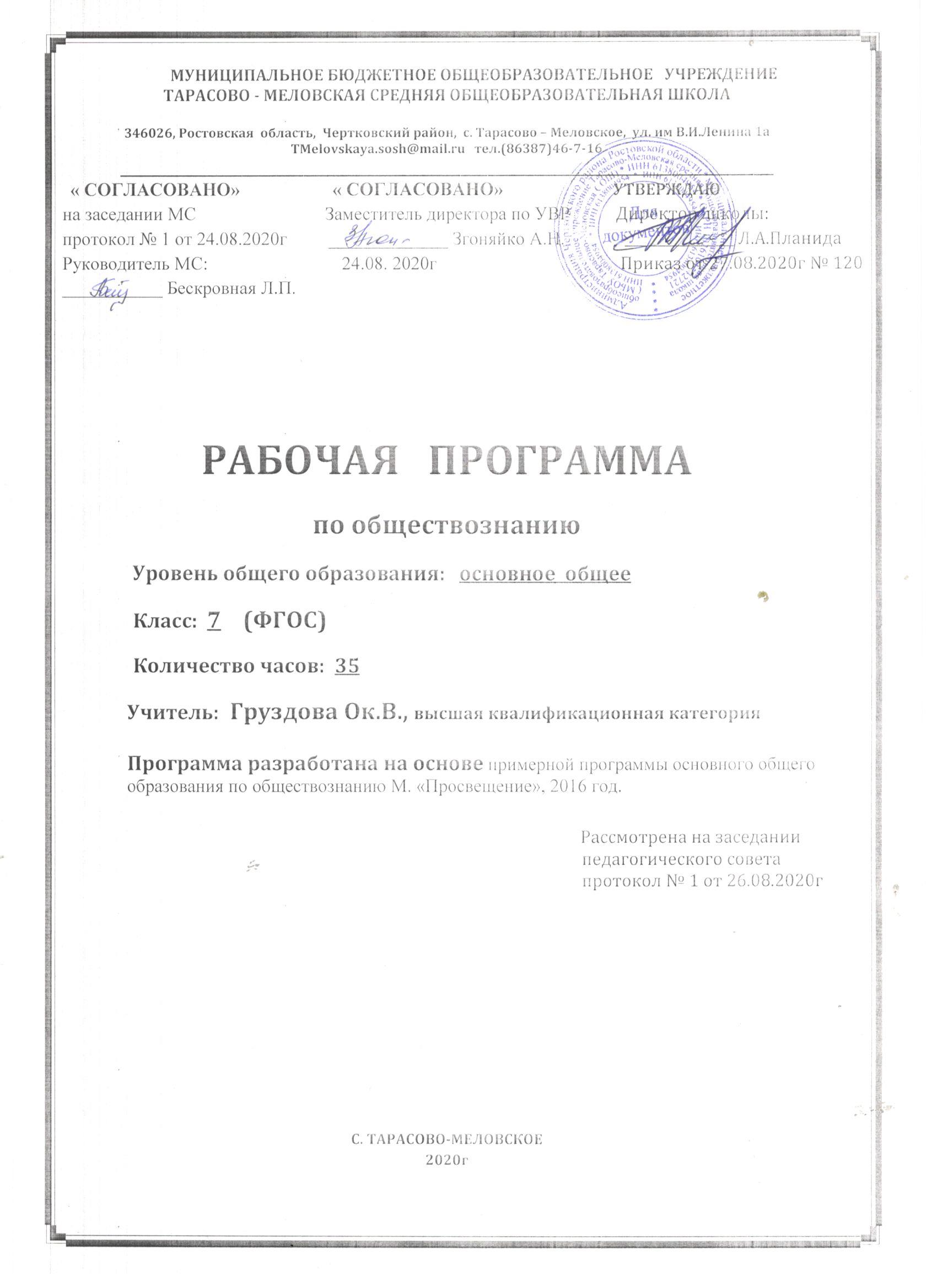 Пояснительная записка.Данная рабочая программа составлена  в соответствии с :требованиями федерального  государственного образовательного стандарта основного общего образования (приказ Минобразования России №1897 от 17.12.2010г. с изменениями от 31.12.2015 г. № 1577)Примерной  программой основного общего образования по  обществознанию М., «Просвещение», 2016 г. основной образовательной программой  основного общего образования МБОУ Тарасово – Меловской СОШ  (Приказ от 27.08.2020 г.  № 120).календарным учебным графиком МБОУ Тарасово – Меловской СОШ  на 2020-2021 учебный год (Приказ от 27.08.2020 г.  № 120).учебным планом МБОУ Тарасово – Меловской СОШ  на 2020-2021 учебный год (Приказ   от 27.08.2020 г. №120);приказом Минобрнауки России от 28.12.2018 № 345 «Об утверждении федерального перечня учебников, рекомендуемых к использованию при реализации имеющих государственную аккредитацию образовательных программ начального общего, основного общего, среднего общего образования»; положением о рабочей программе  (Приказ  от 29.08.2017г №130)  На основании:Статья 12. Образовательные программы Федерального закона об образовании Утвержден 29 декабря 2012 года N 273-ФЗ Статья 28.  Компетенция , права ,обязанности  и ответственность образовательного учреждения Федерального закона об образовании Утвержден 29 декабря 2012 года N 273-ФЗп. 4.4 Устава школы ( Постановление Администрации Чертковского района Ростовской области от14.09.2015 №724)ЦЕЛИ И ЗАДАЧИ КУРСА:– создание условий для развития личности подростка в период его социального взросления, формирования ее познавательных интересов, критическогомышления в процессе восприятия социальной информации, определения собственной жизненной позиции;– воспитание у подростков общероссийской идентичности, патриотизма, гражданской ответственности, уважения к социальным нормам;– освоение учащимися на уровне функциональной грамотности системы знаний, необходимых для социальной адаптации;овладение обучающимися умениями познавательной, коммуникативной, практической деятельности в рамках основных социальных ролей, характерных для подросткового возраста; формирование у подростков опыта применения полученных знаний для решения типичных задач в области социальных отношений.содействие самоопределению личности, созданию условий для ее реализации; формирование человека-гражданина, интегрированного в современную действительность и нацеленного на ее совершенствование, ориентированного на развитие гражданского общества и утверждение правового государства; воспитание гражданственности и любви к Родине;создание у учащихся целостных представлений о жизни общества и человека в нем, адекватных современному уровню научных знаний; выработка основ нравственной, правовой, экономической, политической, экологической культуры; интеграция личности в систему национальных и мировой культур; содействие взаимопониманию и сотрудничеству между людьми, народами, различными расовыми, национальными, этническими, религиозными и социальными группами;помощь в реализации права учащихся на свободный выбор взглядов и убеждений с учетом многообразия мировоззренческих подходов;ориентация учащихся на гуманистические и демократические ценности.Учебно-методический комплект.- Л.Н. Боголюбов Обществознание 7 класс. М. «Просвещение» 2020 г. -Л.Н. Боголюбов Обществознание 7 класс. Методическое пособие. М. «Просвещение» 2020 г.Место учебного предмета.В федеральном базисном учебном плане  на учебный предмет обществознание  в 7 классе     отводится __1_ час в неделю. Календарный  учебный график МБОУ Тарасово - Меловской СОШ  на 2020 -2021 учебный год предусматривает 35 учебных недель в 7 классе. В соответствии с ФГОС и учебным планом ОУ на 2020-2021 уч. год  для основного  общего образования  на учебный предмет   обществознание _в __7_ классе отводится  _1_ час в неделю, т.е._35__ часов  в год. Данная рабочая программа  является гибкой и позволяет вносить изменения в ходе реализации в соответствии со сложившейся ситуацией:- дополнительные дни отдыха, связанные с государственными праздниками (календарный учебный график (приказ  от 27.08.20 г. № 120);- прохождение курсов повышения квалификации  на основании приказа РОО);-отмена  учебных занятий по погодным условиям (на основании приказа РОО);- по болезни учителя;- участие в ВПР;- в условиях карантина на дистанционном обучении;          - и другими;Рабочая программа по обществознанию в 7 классе рассчитана на 35 часов, будет выполнена и освоена обучающимися в полном объеме.Планируемые результаты освоения обществознания в 7 классеПо окончании изучения курса должны быть достигнуты определенные результаты. Результаты освоения программного материала оцениваются как метапредметные, предметные, личностные.Личностные:мотивированность на посильное и созидательное участие в жизни общества;заинтересованность не только в личном успехе, но и в благополучии и процветании своей страны;ценностные ориентиры, основанные на идеях патриотизма, любви и уважения к Отечеству;необходимость поддержания гражданского мира и согласия; отношении к человеку, его правам и свободам как высшей ценности;стремление к укреплению исторически сложившегося государственного единства;признание равноправия народов, единства разнообразных культур;убеждённости в важности для общества семьи и семейных традиций;осознании своей ответственности за страну перед нынешними и грядущими поколениями.Метапредметные:умение организовывать свою познавательную деятельность (от постановки цели до получения и оценки результата);способность анализировать реальные социальные ситуации, выбирать адекватные способы деятельности и модели поведения в рамках реализуемых основных социальных ролей, свойственных подросткам;овладение различными видами публичных выступлений (высказывания, монолог, дискуссия) и следовании этическим нормам и правилам ведения диалога;умение выполнять познавательные и практические задания, в том числе с использованием проектной деятельности на уроках и в доступной социальной практике:использование элементов причинно-следственного анализа;поиск и извлечение нужной информации по заданной теме в адаптированных источниках различного типа;подкрепление изученных положений конкретными примерами;оценка своих учебных достижений, поведения, черт своей личности с учётом мнения других людей, в том числе для корректировки собственного поведения в окружающей среде; выполнение в повседневной жизни этических и правовых норм, экологических требований;определение собственного отношения к явлениям со временной жизни, формулирование своей точки зрения.Предметные:относительно целостное представление об обществе и человеке, о сферах и областях общественной жизни, механизмах и регуляторах деятельности людей;знание ряда ключевых понятий об основных социальных объектах;знания, умения и ценностные установки, необходимые для сознательного выполнения старшими подростками основных социальных ролей в пределах своей дееспособности;умения находить нужную социальную информацию в педагогически отобранных источниках; адекватно её воспринимать, применяя основные обществоведческие термины и понятия;преобразовывать в соответствии с решаемой задачей (анализировать, обобщать, систематизировать, конкретизировать имеющиеся данные, соотносить их с собственными знаниями);понимание побудительной роли мотивов в деятельности человека, места ценностей в мотивационной структуре личности, их значения в жизни человека и развитии общества;знание основных нравственных и правовых понятий, норм и правил, понимание их роли как решающих регуляторов общественной жизни; умение применять эти нормы и правила к анализу и оценке реальных социальных ситуаций;установка на необходимость руководствоваться этими нормами и правилами в собственной повседневной жизни;приверженность гуманистическим и демократическим ценностям, патриотизм и гражданственность;понимание значения трудовой деятельности для личности и для общества;понимание специфики познания мира средствами искусства в соотнесении с другими способами познания;понимание роли искусства в становлении личности и в жизни общества;знание определяющих признаков коммуникативной деятельности в сравнении с другими видами деятельности;знание новых возможностей для коммуникации в современном обществе; умение использовать современные средства связи и коммуникации для поиска и обработки необходимой социальной информации;понимание языка массовой социально-политической коммуникации, позволяющее осознанно воспринимать соответствующую информацию; умение различать факты, аргументы, оценочные суждения;понимание значения коммуникации в межличностном общении;умение взаимодействовать в ходе выполнения групповой работы, вести диалог, участвовать в дискуссии, аргументировать собственную точку зрения;знакомство с отдельными приёмами и техниками преодоления конфликтов.Обучающийся  научится:знать социальные свойства человека, его место в системе общественных отношений;понимать значение семьи, семейных отношений и семейных ценностей;понимать закономерности развития общества как сложной самоорганизующейся системы;знать различные подходы к исследованию человека и общества;знать основные социальные институты и процессы;знать важнейшие достижения культуры и системы ценностей, сформировавшиеся в ходе исторического развития;Обучающийся  получит возможность научиться:характеризовать основные социальные объекты (факты, явления, процессы, институты), их место и значение в жизни общества как целостной системы;сравнивать социальные объекты, выявляя их общие черты и различия;формулировать на основе приобретенных знаний собственные суждения и аргументы по определенным проблемам;применять знания в процессе решения познавательных и практических задач, отражающих актуальные проблемы жизни человека и общества;Оценка достижения учеником метапредметных результатов может осуществляться по итогам выполнения проверочных работ, в рамках системы текущей, тематической и промежуточной оценки, а также промежуточной аттестации. Содержание учебного предметаВведение 1 часРаздел 1. Мы живём в обществе (23 часа)Что такое общество, как устроено общество, общественные отношения; многообразие правил, правила этикета; что такое экономика, натуральное и товарное хозяйство, основные участники экономики; что и как производить, затраты производства, прибыль; обмен, торговля и её формы, реклама – двигатель торговли; какими бывают домашние хозяйства, доходы и потребление домашних хозяйств, семейный бюджет; потребительская корзина, прожиточный минимум, неравенство доходов, перераспределение доходов; страна и государство, может ли прожить общество без государства, что отличает граждан от подданных; закон устанавливает порядок, справедливость в обществе; культура, пути приобщения к культуре, культурный человек; Раздел 2. Наша Родина – Россия (11 часов)Российская Федерация, субъекты Федерации, русский язык – государственный, что значит быть патриотом; государственные символы России (герб, флаг, гимн); Конституция – Основной закон страны, Преамбула, содержание документа, органы власти; гражданин России, права и обязанности граждан России, референдум, выборы; Россия – многонациональное государство, нация, национальность многонациональная культура; защита Отечества - долг и обязанность, военная служба, присяга.Тематическое планирование по обществознанию  в 7 классеКалендарно-тематическое планирование  по обществознанию 7 классСистема оценки достижения планируемых результатов.Критерии оценки знаний обучающихся: по обществознанию          Устный, письменный ответОтметка «5» выставляется в том случае, если обучающийся в полном объеме выполняет предъявленные задания и демонстрирует следующие знания и умения:• осуществляет поиск информации, представленной в различных знаковых системах;• логично, развернуто отвечает  как на устный вопрос, так и на вопросы по обществоведческому источнику;• анализирует, сравнивает, обобщает обществоведческие факты, процессы;• сопоставляет различные точки зрения на обществоведческие процессы, обосновывать свое мнение;• применяет обществоведческие знания при анализе различных проблем современного общества;• толкует  содержание основных терминов обществоведческой и общественно-политической лексики;• составляет краткий (тезисный) план предлагаемого к изучению материала;• преобразовывает  текстовую информацию в иную (график, диаграмма, таблица);Отметка «4» выставляется в том случае, если обучающийся: • показывает предъявляемые требования, как и к ответу на «отлично», но при ответе допускает неточности, не искажающие общего обществоведческого смысла;• демонстрирует знание причинно-следственных связей;• дает определения прозвучавшим при ответе понятиям;Отметка «3» выставляется в том случае, если обучающийся:• демонстрирует общие представления об обществоведческом процессе;• допускает неточности в определении понятий;• показывает верное понимание отдельных элементов обществоведческого содержания на основе частичного использования необходимых умений;• отсутствует логически построенный и продуманный ответ;• не умеет сопоставлять обществоведческие процессы;• не показывает знание различных точек зрения, существующих по проблеме;Отметка «2» выставляется в том случае, если обучающийся не продемонстрировал никаких знаний либо отказался отвечать.Требования к оценке:оценка должна быть объективной и справедливой, ясной и понятной для обучаемого,оценка должна выполнять стимулирующую функцию, оценка должна быть всесторонней.Критерии оценки тестового задания:80-100% - отлично «5»; 60-80% - хорошо «4» 40-60% - удовлетворительно «3»;    0-40 % - неудовлетворительно «2»   Нормы оценок работы с обществоведческим источникомОтметка «5» выставляется в том случае, если обучающийся:извлек из источника обществоведческую информацию, на основе которой сформулировал и раскрыл поднятую в тексте проблему;• сопоставил факты нескольких обществоведческих источников;• применил контекстные знания и базовые знания смежных предметных областей (история, искусство и т.д.)дал объяснения содержания обществоведческого источника;• дал теоретическое обоснование информации источника и прокомментировал ее с использованием научной терминологии;• привел собственную точку зрения на рассматриваемую проблему;• аргументировал свою позицию с опорой на обществоведческие факты и собственный жизненный опыт.Отметка «4» выставляется в том случае, если обучающийся:• определил тип источника;• извлек из источника обществоведческую информацию, на основе которой обозначил и пояснил поднятую в тексте проблему;• сопоставил факты нескольких обществоведческих источников;• применил контекстные знания для объяснения содержания обществоведческого источника;• прокомментировал информацию источника с использованием научной терминологии;• привел собственную точку зрения на рассматриваемую проблему, но затруднился с аргументацией свою позиции.Отметка «3» выставляется в том случае, если  обучающийся:• на основе информации источника увидел проблему, но не смог ее сформулировать;• попытался раскрыть проблему, пользуясь общими рассуждениями при слабой опоре на информацию источника;• не сформулировал собственную точку зрения (позицию, отношение) при ответе на вопросы и задания к тексту источника.Отметка «2»выставляется в том случае, если обучающийся:• не указал тип источника, но сделал попытку ответить на поставленные вопросы;• не увидел проблему и не смог ее сформулировать;• пересказал текст источника без его комментирования;• или дал ответ не в контексте задания.Критерии  оценивания решения    познавательных и практических задач.В зависимости от содержащегося в вопросе предписания могут быть востребованы следующие умения:
анализировать информацию о социальных объектах, устанавливать соответствие между существенными чертами и признаками конкретных социальных явлений и обществоведческими понятиями;
осуществлять поиск социальной информации, представленной в различных знаковых системах (тест, диаграмма и т. п.);
извлекать из неадаптированных оригинальных текстов знания по заданным темам;
различать в социальной информации факты и мнения, выводы и аргументы;
применять социально-экономические и гуманитарные знания для решения познавательных задач по актуальным социальным проблемам, доказывать надежность предлагаемого решения;
предвидеть последствия определенных социальных действий.
 Оценка «5» ставится при получении требуемого ответа на основе грамотного применения соответствующих умений и теоретических знаний.Оценка «4» ставится, если допущены незначительные ошибки. Оценка «3» ставится, если задание выполняется с помощью наводящих вопросов Критерии оценивания письменного ответаПри оценке письменного ответа необходимо выделить следующие элементы:1. Представление собственной точки зрения (позиции, отношения) при раскрытии проблемы.2.  Раскрытие проблемы на теоретическом уровне (в связях и с обоснованиями) или без использования обществоведческих понятий в контексте ответа.3. Аргументация своей позиции с опорой на факты общественной жизни или собственный опыт.Оценка «5» ставится, если представлена собственная точка зрения (позиция, отношение) при раскрытии проблемы. Проблема раскрыта на теоретическом уровне, в связях и с обоснованиями, с корректным использованием исторических терминов и понятий в контексте ответа. Дана аргументация своего мнения с опорой на факты.Оценка «4» ставится, если представлена собственная точка зрения (позиция, отношение) при раскрытии проблемы. Проблема раскрыта с корректным использованием  обществоведческих терминов и понятий в контексте ответа (теоретические связи и обоснования не присутствуют или явно не прослеживаются). Дана аргументация своего мнения с опорой на факты.Оценка «3» ставится, если представлена собственная точка зрения (позиция, отношение) при раскрытии проблемы. Проблема раскрыта при формальном использовании обществоведческих терминов. Дана аргументация своего мнения с опорой на факты общественной жизни или личный социальный опыт.Оценка «2» ставится, если представлена собственная позиция по поднятой проблеме на бытовом уровне без аргументации.Критерии оценивания сочинений (эссе).При оценивании  данного вида работы необходимо выделить следующие элементы:Представление собственной точки зрения (позиции, отношения) при раскрытии проблемы.Раскрытие проблемы на теоретическом уровне (в связях и с обоснованиями) или без использования обществоведческих понятий в контексте ответа.Аргументация своей позиции с опорой на факты общественной жизни или собственный опыт. Отметка «5» ставится, если представлена собственная точка зрения (позиция ,отношение) при раскрытии проблемы. Проблема раскрыта на теоретическом уровне, в связях и с обоснованиями, с корректным использованием обществоведческих терминов и понятий в контексте ответа. Дана аргументация своего мнения с опорой на факты.Отметка «4» ставится, если представлена собственная точка зрения (позиция, отношение) при раскрытии проблемы. Проблема раскрыта с корректным использованием обществоведческих терминов и понятий в контексте ответа (теоретические связи и обоснования не присутствуют или явно не прослеживаются). Дана аргументация своего мнения с опорой на факты.Отметка «3» ставится, если представлена собственная точка зрения (позиция, отношение) при раскрытии проблемы, но проблема раскрыта при формальном использовании обществоведческих терминов. Дана аргументация своего мнения с опорой на факты общественной жизни или личный социальный опыт.Отметка «2» ставится, если представлена собственная позиция по поднятой проблеме на бытовом уровне без аргументации.Критерии оценивания проекта.Высокий уровень - Отметка «5»Правильно поняты цель, задачи выполнения проекта.Соблюдена технология исполнения проекта, выдержаны соответствующие этапы.Проект оформлен в соответствии с требованиями.Проявлены творчество, инициатива.Предъявленный продукт деятельности отличается высоким качеством исполнения, соответствует заявленной теме.Повышенный уровень - Отметка «4»Правильно поняты цель, задачи выполнения проекта.Соблюдена технология исполнения проекта, этапы, но допущены незначительные ошибки, неточности в оформлении.Проявлено творчество.Предъявленный продукт деятельности отличается высоким качеством исполнения, соответствует заявленной теме.Базовый уровень - Отметка «3»Правильно поняты цель, задачи выполнения проекта.Соблюдена технология выполнения проекта, но имеются 1-2 ошибки в этапах или в оформлении.Самостоятельность проявлена на недостаточном уровне.Низкий уровень - Отметка «2»Проект не выполнен или не завершен.Работа с текстом (заполнение опорных таблиц и схем, письменный ответ на вопрос)Высокий уровень - Отметка «5»Задание выполнено на высоком уровне, отсутствуют ошибки. Работа выполнена в заданное время, самостоятельно, с соблюдением технологических требований и установок, качественно, творчески и эстетично.Повышенный уровень - Отметка «4»Задание выполнено на хорошем уровне, имеются 1 ошибка в содержании, или имеются незначительные ошибки в оформлении. Работа выполнена в заданное время, самостоятельно.Базовый уровень - Отметка «3»Задание выполнено на достаточном, минимальном уровне, имеются 2-3 ошибки в содержании или неграмотно оформлено. Работа выполнена с опозданием, но самостоятельно.Низкий уровень - Отметка «2»Задание не выполнено или не завершено самостоятельно учеником, при выполнении допущены большие отклонения от заданных требований и установок.Критерии оценивания сообщения обучающихся:Высокий уровень (Отметка «5») оценивается сообщение, соответствующее   критериямСоответствие содержания заявленной темеУмение логично и последовательно излагать материалы доклада. Свободное владение материалом, умение ответить на вопросы по теме сообщения.Свободное владение монологической литературной речью.Наличие презентации, схем, таблиц, иллюстраций и т.д.Повышенный уровень (Отметка «4») оценивается сообщение, удовлетворяющий тем же требованиям, что и для оценки «5», но допускает 1-2 ошибки, которые сам же исправляет, и 1-2 недочета в последовательности и языковом оформлении излагаемого.базовый уровень (Отметка «3») ставится, если обучающийся обнаруживает знание и понимание основных положений темы сообщения, но: 1) излагает материал неполно и допускает неточности в изложении фактов; 2) не умеет достаточно глубоко и доказательно обосновывать свои суждения и привести свои примеры; 3) излагает материал непоследовательно, допускает ошибки в языковом оформлении излагаемого, не владеет монологической речью.Низкий уровень (Отметка «2»)ставится, если обучающийся обнаруживает незнание большей части излагаемого материала, допускает ошибки в формулировке определений и правил, искажающие их смысл, беспорядочно и неуверенно излагает материал.РазделЭлементы содержанияОсновные виды учебной  деятельностиСистема оценкиВводное повторение.(1 час)Вспоминают основные итоги прошлого года обучения. Знакомятся с основным содержанием курса 7 класса. Намечают перспективу совершенствования умений и навыков в процессе учебной деятельности. Определяют основные требования к результатам обучения и критерии успешной работы.Раздел 1. Мы живём в обществе. (23 часа)Что такое общество, как устроено общество, общественные отношения; многообразие правил, правила этикета; что такое экономика, натуральное и товарное хозяйство, основные участники экономики; что и как производить, затраты производства, прибыль; обмен, торговля и её формы, реклама – двигатель торговли; какими бывают домашние хозяйства, доходы и потребление домашних хозяйств, семейный бюджет; потребительская корзина, прожиточный минимум, неравенство доходов, перераспределение доходов; страна и государство, может ли прожить общество без государства, что отличает граждан от подданных; закон устанавливает порядок, справедливость в обществе; культура, пути приобщения к культуре, культурный человек; Характеризуют роль  потребителя и производителя  в  экономике.  Приводят примеры  их  деятельности.  Описывают различные формы организации хозяйственной жизни. Исследуют несложные практические	ситуации,связанные с  выполнением	социальных ролей потребителя и производителя. Описывают составляющие квалификацииработника.   Характеризуют   факторы, влияющие на размер заработной платы. Объясняют  взаимосвязь квалификации, количества и качества труда. Раскрывают роль производства в удовлетворении потребностей общества. Характеризуют факторы, влияющие на производительность труда.	Объясняют значение разделения труда в развитии производства. Различают общие, постоянные	и переменные затраты производства. Объясняют	значение бизнеса экономическом развитии страны. Характеризуют особенности предпринимательской деятельности. Сравнивают формы организации бизнеса.Исследуют	несложные	практические ситуации,   связанные   с   достижением успеха в бизнесе. Выражают собственное отношение   к   бизнесу  с   морально-этических позиций.	Объясняют условия осуществления обмена  в  экономике.  Характеризуют торговлю  и  её  формы  как  особый  вид экономической деятельности.Раскрывают  роль  рекламы  в  развитии торговли.   Выражают собственное отношение  к  рекламной   информации.Оценивают   своё   поведение   с   точки зрения рационального покупателя. Описывают	виды  денег.  Раскрывают  на примерах функции денег. Раскрывают понятие «семейный бюджет». Приводят примеры различных  источников  доходов  семьи. Различают обязательные и произвольные расходы.  Описывают  закономерность  изменения потребительских расходовсемьи в зависимости от доходов.Характеризуют на	 примерах социальные нормы	 и их роль в общественной жизни. Объясняют фактами социальной   жизни   связь   закона   и правопорядка, закона и справедливости.тестовая работаРаздел 2. Наша Родина – Россия (11 часов)Российская Федерация, субъекты Федерации, русский язык – государственный, что значит быть патриотом; государственные символы России ( герб, флаг, гимн); Конституция – Основной закон страны, Преамбула, содержание документа, органы власти; гражданин России, права и обязанности граждан России; референдум, выборы, Россия – многонациональное государство, нация, национальность многонациональная культура; защита Отечества- долг и обязанность, военная служба, присяга.Характеризуют  конституционные права и обязанности граждан.Анализируют несложные практические ситуации,   связанные   с   реализацией гражданами   своих   прав   и   свобод. Называют права ребёнка, характеризуют  способы  их  защиты. Приводят  примеры   защиты  прав  иинтересов детей, оставшихся без попечения родителей.  Раскрывают особенности	правового статусанесовершеннолетних. Раскрывают значение соблюдения законов  для  обеспечения  правопорядка. Характеризуют защиту Отечества долг  и  обязанность  гражданина  РФ. Приводят примеры	 важности подготовки к исполнению воинского долга. Раскрывают значение дисциплины как необходимого условия существования общества  и  человека.  Характеризуют различные виды дисциплины. Моделируют  несложные  практические ситуации,  связанные  с  последствиями нарушения	общеобязательной и специальной дисциплины. Характеризуют ответственность за нарушение  законов.  Определяют  черты законопослушного поведения. Моделируют  несложные  практические ситуации,  связанные  с  последствиями противозаконного поведения. Описывают и иллюстрируют примерами проявления ответственности несовершеннолетних. Называют правоохранительные органы Российского государства.	Различают сферу деятельности полиции, правоохранительных органов. Исследуют	несложны практические ситуации,  связанные  с  деятельностью правоохранительных органов.				тестовая работа№ п/пТема урокаКол-вочасовФормы контроляДатаДата№ п/пТема урокаКол-вочасовФормы контроляпланфакт1 четверть1 четверть1 четверть1 четверть1 четверть1 четверть1Вводное повторение. 1Фронтальный2.092.09Раздел 1. Мы живём в обществе (23 часа)Раздел 1. Мы живём в обществе (23 часа)Раздел 1. Мы живём в обществе (23 часа)Раздел 1. Мы живём в обществе (23 часа)Раздел 1. Мы живём в обществе (23 часа)Раздел 1. Мы живём в обществе (23 часа)2Что такое общество.1Комбинированный 9.099.093Общественные отношения.1Комбинированный16.0923.094Многообразие правил.1Индивидуальный 23.0923.095Правила этикета.1Комбинированный 30.0930.096Что такое экономика.1Фронтальный 7.107.107Основные участники экономики.1Индивидуальный 14.1014.108Производственная деятельность человека.1Фронтальный21.1021.109Затраты производства.1Комбинированный28.1028.102 четверть2 четверть2 четверть2 четверть2 четверть2 четверть10Торговля и ее формы.1Фронтальный 11.1111Реклама – двигатель торговли.1Комбинированный 18.1112Домашнее хозяйство.1Индивидуальный25.1113Семейный бюджет.1Комбинированный2.1214Потребительская корзина и прожиточный минимум.1Индивидуальный 9.1215Неравенство доходов.1Фронтальный 16.1216Человек в обществе: труд и социальная лестница.1Комбинированный23.123 четверть3 четверть3 четверть3 четверть3 четверть3 четверть17На пути жизненного успеха.1Комбинированный 13.0118Страна и государство.1Фронтальный 20.0119Может ли прожить общество без государства.1Комбинированный27.0120Почему важны законы.1Индивидуальный 3.0221Практическая работа по теме: «Учимся читать и уважать законы».1Комбинированный10.0222Культура и её достижения.1Фронтальный 17.0223Практическая работа по теме: «Изучаем  и охраняем памятники культуры своего края».1Комбинированный24.0224Повторение по теме: «Мы живём в обществе». 1Комбинированный 3.03Раздел 2. Наша Родина – Россия ( 11 часов)Раздел 2. Наша Родина – Россия ( 11 часов)Раздел 2. Наша Родина – Россия ( 11 часов)Раздел 2. Наша Родина – Россия ( 11 часов)Раздел 2. Наша Родина – Россия ( 11 часов)Раздел 2. Наша Родина – Россия ( 11 часов)25Российская федерация.1Фронтальный 10.0326Что значит быть патриотом.1Комбинированный 17.034 четверть4 четверть4 четверть4 четверть4 четверть4 четверть27Государственные символы России.1Индивидуальный 31.0328Конституция - основной закон страны.1Фронтальный 7.0429Основы конституционного строя.1Индивидуальный 14.0430Гражданство.1Комбинированный21.0431Права и обязанности граждан России.1Индивидуальный 28.0432Мы – многонациональный народ.1Фронтальный 5.0533Защита Отечества – долг и обязанность.1Индивидуальный12.0534Итоговая контрольная работа.1Комбинированный19.0535Военная служба.1Индивидуальный 26.05